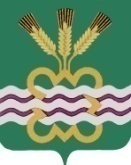 ГЛАВА МУНИЦИПАЛЬНОГО ОБРАЗОВАНИЯКАМЕНСКИЙ ГОРОДСКОЙ ОКРУГПОСТАНОВЛЕНИЕот  05.03.2014 г.   № 555п. МартюшО создании консультативного совета по взаимодействию с национальными и религиозными общественными объединениями Каменского городского округаВ целях обеспечения на территории муниципального образования «Каменский городской округ» стабильной обстановки в сфере межнациональных и межрелигиозных отношений, укрепления доверия и дружбы между представителями различных этносов, а также профилактики экстремизма в сфере межнациональных и межрелигиозных отношений, руководствуясь Уставом муниципального образования «Каменский городской округ»ПОСТАНОВЛЯЮ:Создать и утвердить состав Консультативного совета по взаимодействию с национальными и религиозными общественными объединениями на территории муниципального образования «Каменский городской округ» (прилагается).Утвердить Положение о Консультативном Совете по взаимодействию с национальными и религиозными общественными объединениями на территории муниципального образования «Каменский городской округ» (прилагается).Разместить на официальном сайте Администрации Каменского городского округа в сети Интернет;Контроль исполнения данного постановления оставляю за собой.И.о. Главы городского округа                                                   А.Н. КолпащиковУтвержденопостановлениемГлавы АдминистрацииМО «Каменский городской округ»от 05.03.2014 г. № 555Положение о консультативном совете по взаимодействию с национальными и религиозными общественными объединениямив МО «Каменский городской округ»Глава 1. ОБЩИЕ ПОЛОЖЕНИЯ1. Настоящее Положение определяет задачи, полномочия, порядок формирования Консультативного совета по взаимодействию с национальными и религиозными общественными объединениями Каменского городского округа (далее - Совет), а также полномочия его членов, порядок организации работы и обеспечения его деятельности.2. Совет является консультативно-совещательным органом, образуемым Каменским городским округом для координации и обеспечения взаимодействия органов местного самоуправления с представителями национальных и религиозных объединений, осуществляющих свою деятельность на территории Каменского городского округа в целях гармонизации межнациональных и межрелигиозных отношений.3. Совет в своей деятельности руководствуется Конституцией Российской Федерации, федеральными конституционными законами, федеральными законами, указами и распоряжениями Президента Российской Федерации, постановлениями и распоряжениями Правительства Российской Федерации, Уставом Свердловской области, иными законами Свердловской области, указами и распоряжениями Губернатора Свердловской области, постановлениями и распоряжениями Правительства Свердловской области, Уставом МО «Каменский городской округ», а также настоящим Положением.4. Положение о Совете утверждается Главой Администрации МО «Каменский городской округ».Глава 2. ЗАДАЧИ И ПОЛНОМОЧИЯ СОВЕТА5. Задачами Совета являются:1) организация взаимодействия Главы Администрации Каменского городского округа с представителями национальных и религиозных общественных объединений, осуществляющих свою деятельность на территории Каменского городского округа;2) организация и проведение мониторинга в сфере межнациональных и межрелигиозных отношений в Каменском г\городском округе;3) обеспечение на территории городского округа стабильной обстановки в сфере межнациональных и межрелигиозных отношений, укрепления доверия и дружбы между представителями различных этносов, а также профилактика экстремизма в сфере межнациональных и межрелигиозных отношений;4) обеспечение учета предложений представителей национальных и религиозных объединений, касающихся решения социально-экономических и других вопросов их деятельности.6. Совет:1) осуществляет координацию деятельности органов местного самоуправления и представителей национальных и религиозных объединений в сфере межнациональных и межрелигиозных отношений в муниципальном районе;2) подготавливает рекомендации по разработке и реализации муниципальных программ и планов, направленных на гармонизацию межнациональных и межрелигиозных отношений;3) вырабатывает рекомендации органам местного самоуправления по организации и проведению на территории муниципального района просветительских мероприятий в целях обеспечения гармонизации межнациональных и межрелигиозных отношений;4) проводит анализ эффективности мер, реализуемых в Каменском городском округе и направленных на гармонизацию межнациональных и межрелигиозных отношений;5) содействует активизации деятельности представителей национальных и религиозных объединений, направленной на гармонизацию межнациональных и межрелигиозных отношений;6) участвует в подготовке проектов муниципальных правовых актов по вопросам межнациональных и межрелигиозных отношений.7. Совет имеет право:1) запрашивать и получать необходимые материалы и информацию по вопросам, связанным с реализацией его полномочий;2) заслушивать на заседаниях Совета руководителей органов местного самоуправления муниципального района, организаций, в том числе общественных объединений, иных должностных лиц по вопросам, связанным с гармонизацией межнациональных и межрелигиозных отношений;3) направлять в органы государственной власти Свердловской области иные государственные органы Свердловской области и органы местного самоуправления муниципальных образований в Свердловской области предложения о мерах по гармонизации межнациональных и межрелигиозных отношений;4) создавать рабочие группы в соответствии с задачами и полномочиями Совета;5) приглашать на свои заседания представителей органов местного самоуправления, муниципальных организаций, в том числе общественных объединений и средств массовой информации;6) взаимодействовать с аналогичными органами других муниципальных образований в Свердловской области по вопросам, связанным с реализацией его полномочий;7) вносить в установленном порядке предложения по подготовке проектов муниципальных правовых актов по вопросам, связанным с реализацией его полномочий;8) информировать о своей деятельности общественность через средства массовой информации.Глава 3. СОСТАВ, ПОРЯДОК ФОРМИРОВАНИЯ СОВЕТАИ ПОЛНОМОЧИЯ ЧЛЕНОВ СОВЕТА8. Совет формируется в составе председателя Совета, заместителя председателя Совета, секретаря Совета и иных членов Совета. Председателем Совета является Глава Администрации  МО «Каменский городской округ».9. Председатель Совета, заместитель председателя Совета, секретарь Совета и иные члены Совета принимают участие в работе Совета на общественных началах.Председатель Совета:1) осуществляет руководство деятельностью Совета;2) утверждает планы работы Совета;3) созывает заседания Совета;4) утверждает повестки и состав участников заседаний Совета;5) ведет заседания Совета;6) подписывает протоколы заседаний Совета и другие документы, подготовленные Советом.7) ежеквартально до 5 числа месяца, следующего за отчетным кварталом направляет в Департамент по местному самоуправлению и межнациональным отношениям Свердловской области результаты мониторинга межнациональных и этно-конфессиональных отношений в муниципальном образовании «Каменский городской округ» .4.4. В случае отсутствия председателя Совета его полномочия осуществляет заместитель председателя Совета.4.5. Секретарь Совета организует:1) подготовку проекта плана работы Совета, проектов повесток заседаний Совета, материалов к заседаниям Совета;2) информирование членов Совета о дате, месте и времени проведения и повестке заседания Совета, обеспечение их необходимыми материалами;10. По предложению Главы Администрации Каменского городского округа в состав Совета могут быть включены представители правоохранительных органов, а также представителей иных органов государственной власти по согласованию с ними.15. Члены Совета могут вносить предложения по планам работы Совета и проектам повесток заседаний Совета, по порядку рассмотрения и существу обсуждаемых вопросов, выступать на заседаниях Совета.16. Члены Совета имеют право знакомиться с документами и материалами, непосредственно касающимися деятельности Совета.17. Присутствие членов Совета на ее заседаниях обязательно.Делегирование членами Совета своих полномочий иным лицам не допускается.В случае невозможности присутствия члена Совета на заседании он обязан заблаговременно известить об этом секретаря Совета.18. В случае отсутствия члена Совета на заседании он вправе изложить свое мнение по рассматриваемым вопросам в письменной форме, которое доводится до участников заседания Совета и отражается в протоколе.Глава 4. ОРГАНИЗАЦИЯ РАБОТЫ ИОБЕСПЕЧЕНИЕ ДЕЯТЕЛЬНОСТИ СОВЕТА19. Основной формой работы Совета являются заседания, которые проводятся не реже одного раза в квартал в соответствии с планом его работы.В случае необходимости, по инициативе Председателя Совета или не менее одной трети членов Совета, могут проводиться неплановые заседания Совета.20. Заседание Совета правомочно, если на нем присутствует более половины от численного состава Совета. Члены Совета обладают равными правами при обсуждении рассматриваемых на заседании вопросов.21. Решение Совета принимается открытым голосованием простым большинством голосов от числа присутствующих на заседании членов Совета. В случае равенства голосов решающим является голос председательствующего на заседании Совета.22. Решение Совета оформляется протоколом, который подписывается председательствующим на заседании Совета.23. Решения Совета, принятые в пределах его полномочий, подлежат обязательному рассмотрению соответствующими органами местного самоуправления.24. Члены Совета направляют свои предложения по формированию плана заседаний Совета на предстоящее полугодие секретарю Совета не позднее 20 числа последнего месяца текущего полугодия.25. Подготовка материалов к заседанию Совета осуществляется органами и организациями, ответственными за подготовку соответствующих вопросов повестки заседания Совета, согласно планам работы Совета.26. Все необходимые материалы и проект решения Совета по рассматриваемому вопросу должны быть представлены Секретарю Совета не позднее чем за 10 дней до проведения заседания Совета.27. Организационное, правовое и материально-техническое обеспечение деятельности Совета осуществляет Администрация Каменского городского округа.УтвержденопостановлениемГлавы АдминистрацииМО «Каменский городской округ»от 05.03.2014 г. № 555Состав Консультативного совета по взаимодействию с национальными и религиозными общественными объединениями Каменского городского округа1.Белоусов Сергей АлександровичГлава МО «Каменский городской округ» - председатель консультативного совета;2.Кырчикова И.В.Заместитель Главы Администрации по вопросам организации управления и социальной политике - заместитель председателя консультативного совета;3.Волкова Анастасия СергеевнаСпециалист 1 категории Администрации МО «Каменский городской округ» - секретарь консультативного совета;4.Афанасьев Виктор МихайловичВедущий специалист ГЗ и ПБ Администрации МО «Каменский городской округ»;5.Балакина Елена ГеннадьевнаНачальник управления образования Администрации МО «Каменский городской округ»;6.Дьячкова Татьяна АлександровнаВедущий методист МБУК «Центральная библиотека Каменского городского округа»;7.Казанцева Надежда ВладимировнаГлавный редактор общественно-политической газеты Каменского городского округа «Пламя»;8.Мельник Влада АнатольевнаНачальник управления культуры, спорта и делам молодежи Администрации МО «Каменский городской округ»;9.Никифорова Таисия ГригорьевнаРуководитель клуба чувашских друзей «Туслах» (по согласованию);10.Соломеин Виктор НиколаевичПредседатель Совета ветеранов Каменского городского округа;11.Уфимцева Алевтина НиколаевнаКоординатор общественной организации представителей удмуртской расы (согласованию);12.Фомина Татьяна СеменовнаРуководитель центра национальных культур города Каменск- Уральского(по согласованию);13.Чемезов Виктор ИвановичПредседатель Думы Каменского городского округа;14.Черепанов Александр Николаевич Руководитель проекта «Годовой календарный круг» (по согласованию)